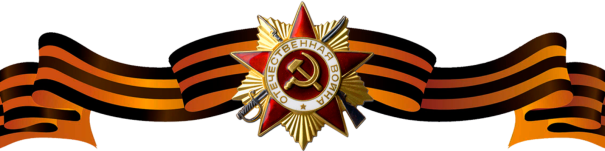 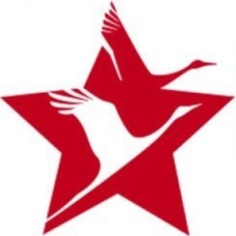 Морозов Борис НикифоровичМорозов Борис НикифоровичМорозов Борис Никифорович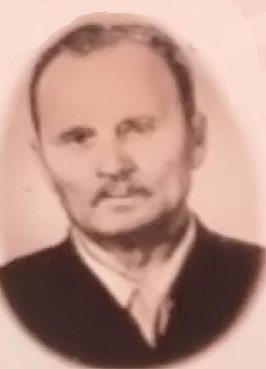 Годы жизни (дата рождения)__.__.1915__.__.1915Место рожденияЯрославская область, Арефинский район, д. Юрцино Ярославская область, Арефинский район, д. Юрцино ЗваниеДолжностьМесто призыва, дата призываМеста службыРанения и контузииИнвалид Великой Отечественной войныИнвалид Великой Отечественной войныНагражденияОрден Отечественной войны I степени (06.04.1985)Медаль «За отвагу» №295713(5)8. (данные с/с)